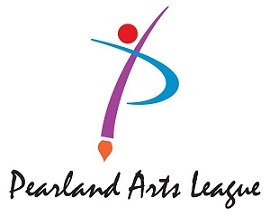                                                                      2020                              “CALL TO ARTISTS”Pearland Arts League is announcing a “CALL TO ARTISTS” for our 10th Annual Juried Exhibition. Due to the circumstances presented by the Coronavirus we will be planning for two scenarios for the upcoming Juried Exhibition. As most of you know, Pearland Arts League’s functions are benefited from a grant from the city of Pearland Convention and Visitors Bureau. We have cleared with the PCVB the hopeful first choice possibility of having a live, in person awards reception as we have had in the past or a second scenario of hosting an online submission of work in jpeg (photograph) form. This second scenario would have entries being judged by our Juror with awards/checks being mailed to the winners. In the second “online” scenario the photographs of winning entries would be publicized on our web site and a live exhibit of these winning works would be presented at an allowed time at the Pearland Chamber of Commerce for viewing.We, of course, are hoping and planning for the first scenario, a traditional live awards reception at the Hilton Garden Inn on Shadow Creek Parkway, Pearland where we will exhibit ALL entries. We will simultaneously have the online submission of work just in case our first choice of a traditional reception ceremony is not possible. Therefore, please read the information regarding submission of your entries. Juror: Linda C. Dumas  www.dumasarts.comDate of Awards Presentation: September 26, 2020  2-6 pm.Deadline for Entries and Entry Checks:  Friday September 1, 2020Mail Hard copy entry forms and entry check by September 1, 2020 to:                                                                                      Margo Green                                                                                    2718 N. Larkspur Cir.                                                                                                                                                                    Pearland TX 77584  Electronic deadline of September 1, 2020:  Also, send copy of entry form and                                                                                                                                         jpeg photographs (including frame                                                                         optional) to Clint Schramek                                                                         clint@artbyclint.com Contact Clint if                                                                         you have questions concerning Jpegs.Categories: There will be 3 categories, you may enter all three categories.                      Photography, 2D and 3D, 2D includes painting, mixed media, collage,                       drawings, watercolor etc. Entry fee: The first entry in each of the categories is $40.00. The second and third                     entries in any of the categories is an additional $10.00 each. For                    instance if you enter three entries in 2D your fee would be $60                    dollars. If you added one entry in another category your fee would be                    $100 dollars. If you entered one entry in each category your fee would                    be $120. You get the idea.Awards: Best of Show ( may be selected from any category), 1st place, 2nd place,                 3rd place and Honorable Mention in each category. Peoples Choice                 Award may be awarded if a traditional reception is held. As in the past                 we will attempt to meet the $2000 total awards. We have                 added a third place award this year and kept the Honorable Mention                 Awards.Questions: Contact margoigreen@gmail.com or 832-687-1929Faithful Volunteers for this year’s 10th Annual Juried Exhibition are:                Margo Green- Entry Chair                Clint Schramek -On Line Entry Chair & Webmaster                David Fraser-Peihong Endris- Logistics/Setup/Take Down Chairmen                Naomi Stevens - Award Presentation Ceremony & Hospitality Chair                Sharon Coburn- Greeters Chair. Phyllis Chaney People Choice Tabulator                 All Artists- Exhibition Set Up & Take Down Team                  Hilton Garden Inn will provide refreshments.                     Entry Form     Deadline September 1, 2020Artist Name_________________________________________Email:______________________________________________Cell Number_________________________________________Category                                                        Medium__________Name of Entry________________________________________Size                                                                   Price___________Artist Name__________________________________________Email: ______________________________________________Cell Number__________________________________________Category                                                       Medium___________                   Name of Entry_________________________________________Size                                                             Price_______________                              Artist Name___________________________________________Email ________________________________________________Cell Number___________________________________________Category                                                          Medium___________                     Name of Entry__________________________________________Size                                                                    Price_____________**PRINT THIS PAGE IF YOU NEED MORE ENTRY FORMS